2024宅公益   信用卡授權書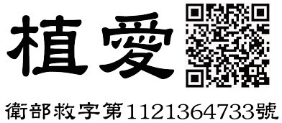 本會將遵循「個人資料保護法」之規定，妥善處理、運用及保護捐款者個人資訊，資料僅供本會使用。捐款者得隨時請求查詢、閱覽、複製、補充、更正、刪除。如不願收到文宣，請來電取消。★助植物人常年服務項目項目單位數量金額內容捐款一路有您1,650元認助植物人1日安養經費。捐款到宅服務1,200元認助1次到植物人宅服務。捐款集10行善300元支持植物人30片尿布。捐款隨喜支持_____元支持植物人常年安養及到宅服務。義賣脆皮爆米花150元超人氣全台團訂夯美食，千萬不能錯過！義賣蛋捲禮盒110元台東知名伴手禮 嚴選經典3種口味 融合奶香和蛋香的滋味，創造獨特口感！義賣天素豆干100元三十五年的傳統口味，純素食，廣受大眾歡迎。義賣運費150元同一地址，未滿2,000元酌收運費150元填妥本單後，請傳真至(07)261-2879宅公益小組收 並來電確認聯絡人：宅公益小組  電話：(07)261-2861分機9  地址：801高雄市前金區民生二路60號2樓主辦單位：創世基金會